………. – ………. EDUCATIONAL YEAR…………………………………… PRIMARY SCHOOL4TH GRADE 1ST TERM 1ST EXAMName-Surname:………………………………………            Class:……………          Number:………Write the numbers in words. (10*2=20 points)Write the numbers. (8*2=16 points)A) Fourteen     ............................... 			E) Twenty-two   ...........................B) Twenty	     ...............................			F) Thirty-nine     ...........................C) Thirty-five   ...............................  			G) Forty-three    ...........................D) Forty-eight ............................... 			H) Fifty                ...........................Match the countries with the nationalities. (6*2=12 points)Match the countries with the flags. (5*2=10 points)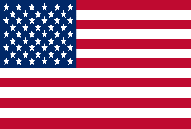 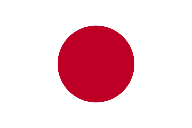 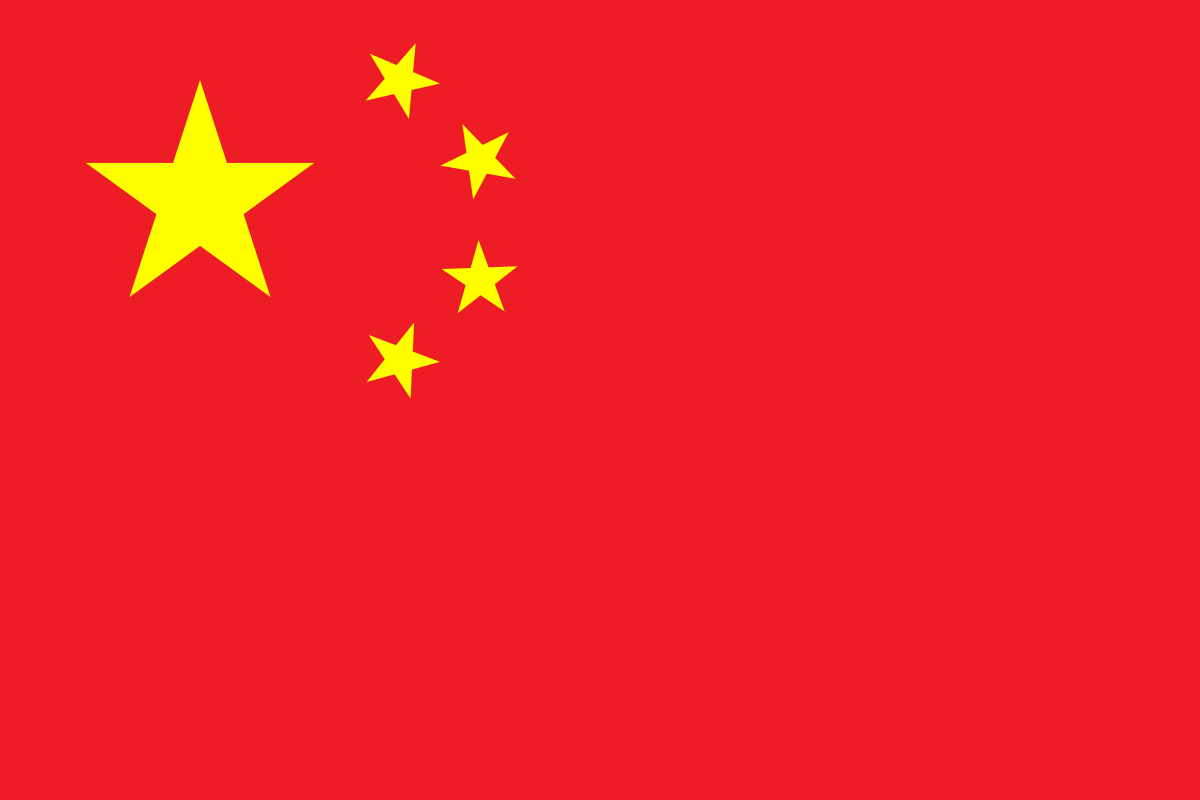 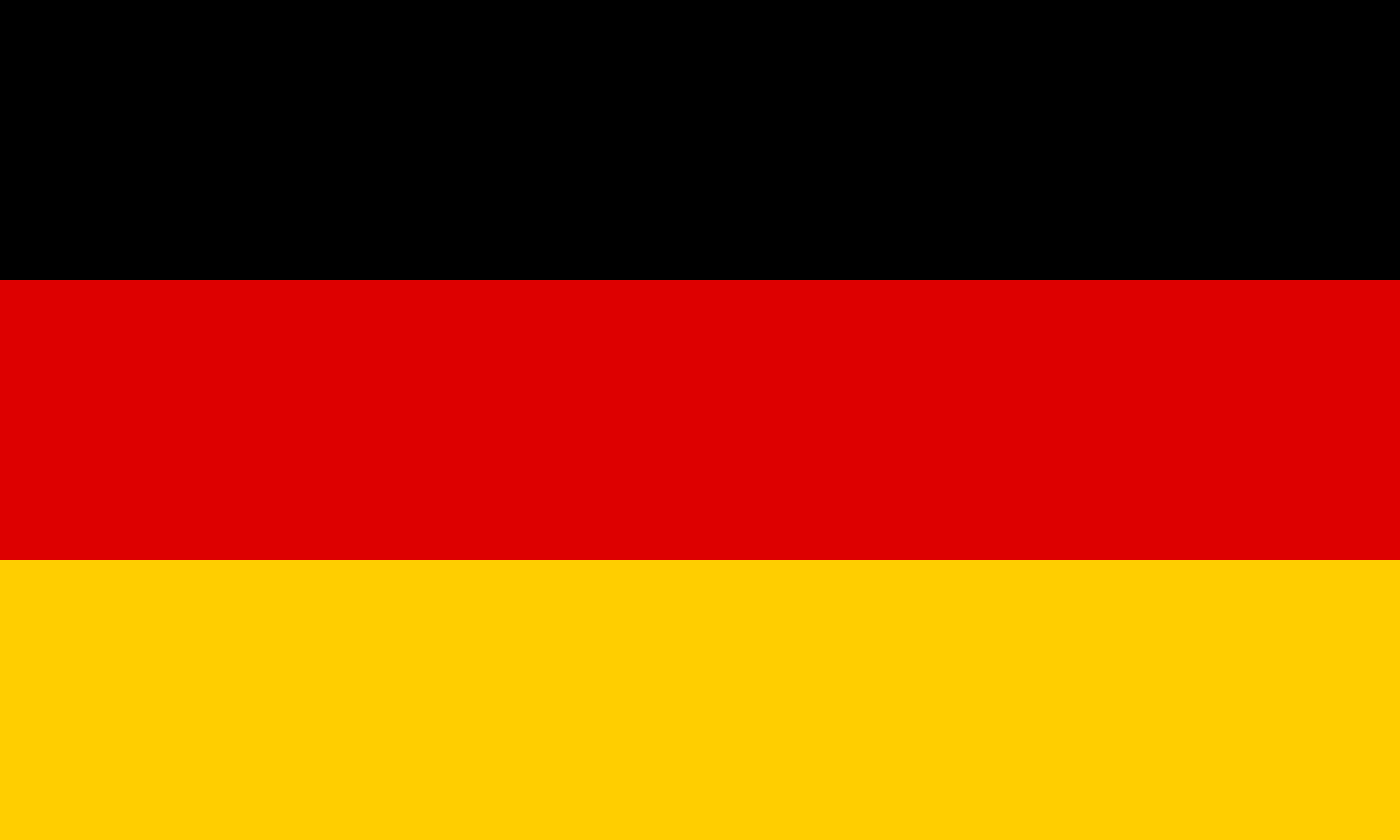 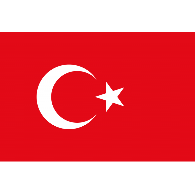 Complete the compass with the directions. (4*2=8 Points)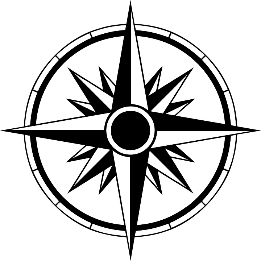 Look at the Turkey map and complete the sentences. (7*2=14 Points)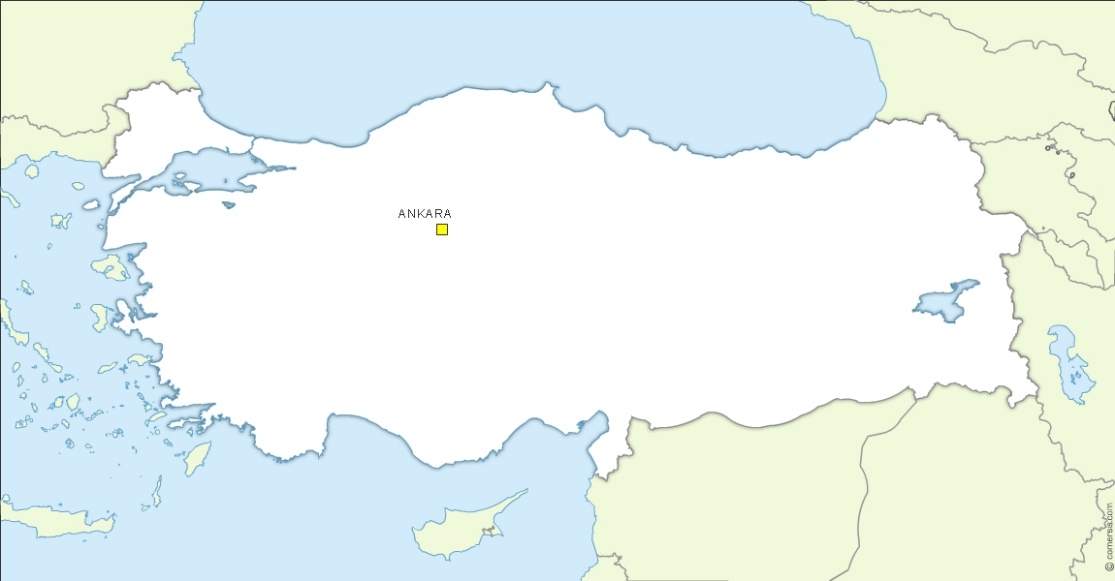 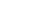 Match the instructions with the picture. (6*2=12 Points)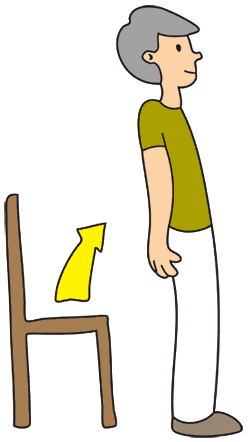 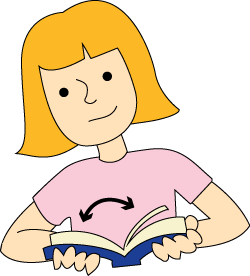 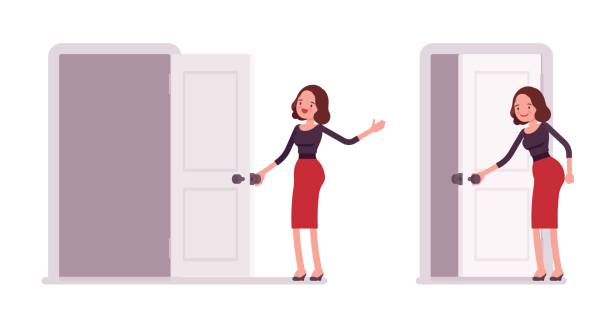 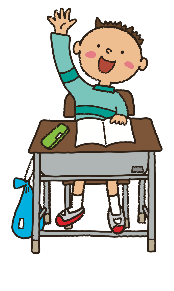 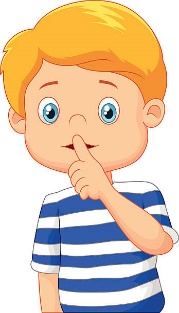 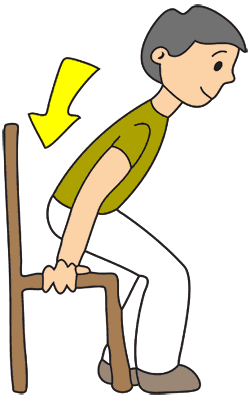 Fill in the ID card according to speech bubble.  (4*2=8 points)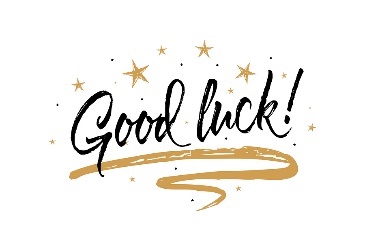 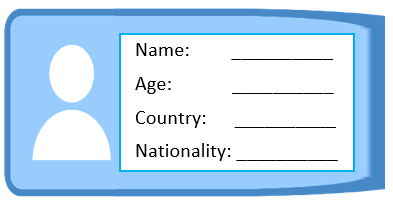 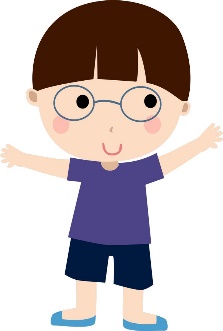 